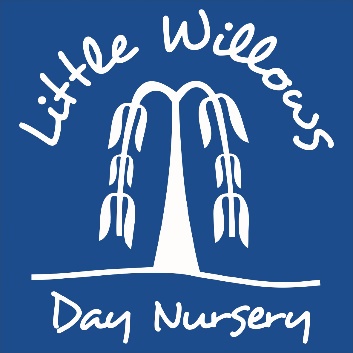 Little Willows day nursery'Making a difference in partnership with parents'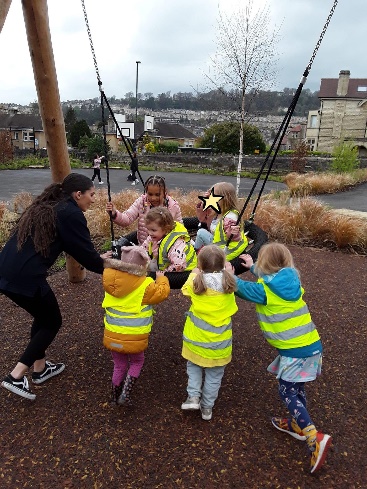 PhilosophyLittle Willows is 66 place nursery, taking children from 12 weeks to 4 years. We believe that every child matters and their individuality should be embraced and respected.In order to do this we provide every child with a safe and stimulating environment where they can experiment, explore and make decisions for them selves both indoors and outside.The Nursery team strongly believes that a child's creativity is paramount to their learning experiences therefore the activities we provide are based around the children's next steps and interests.The Nursery team work closely in partnership with parents to ensure that children's routines are met fully especially with the younger babies. We will also work with parents to maintain the smooth running of our Nursery setting.Partnership with parentsLittle Willows strive to work closely with all parents and carers to ensure the running of a smooth, happy, safe and secure nursery. Creating relationships with all our parents and carers is important to us, and strongly believe that their thoughts and opinions matter!We offer a variety of different ways for parents and carers to become involved in the running of the nursery, these are:The nursery holds a parents evening twice a year so parents/carers and staff have a chance to formally catch up.Children are assigned a key carer; this person liaises with parents/carers on a daily basis.Parents are invited to help out on trips out and about, to lead story times and help out with room topics.The nursery use Footsteps to document the children’s learning journeys. Parents are able to log on remotely to see updates and to input pictures and ‘wow’ moments from home.What makes Little Willows differentHere at Little Willows we pride ourselves on going the extra mile to provide the best possible care for the children and their parents, whilst being as environmentally friendly in all we do.At Little Willows we:Aim to be as paperless as possible by using email to communicate with parents for newsletters and other information.Have three fantastic gardens for the children to free flow in and out of during their day. These gardens include a specific garden for pre-schoolers, a large garden which has all weather surfaces as well as a large area under cover and a sand pit for the children to explore.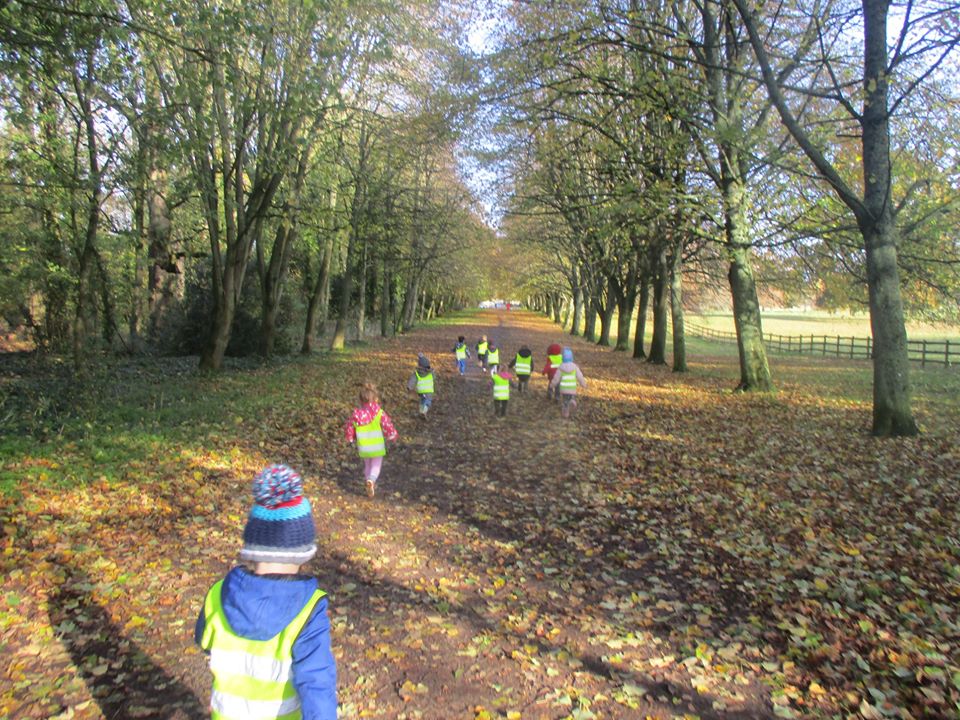 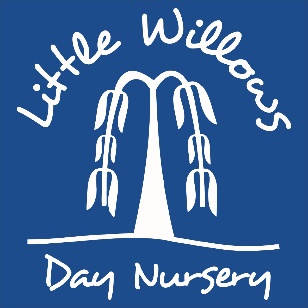 Children’s application formHome details:Type of booking:Nursery Sessions required:Please send completed application form with a £50.00 booking fee to Little Willows Day Nursery. Powlett Road, Bathwick, Bath BA2 6QH. Office use only: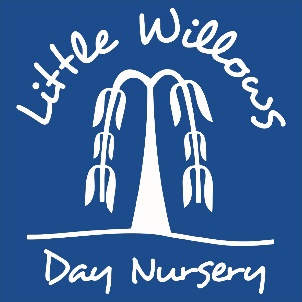 Terms and Conditions for Little Willows Day NurseryNursery Places and BookingsAll Parents / Carers must fully complete and return an application form, along with the required non-refundable £50 admin fee to enable us to process a place for your child.Children are required to be registered for a minimum of 2 full days or school day sessions per week or 4x half day sessions (AM or PM)When paying the admin fees and deposits by BACS, please can we ask for you to mark it saying admin and or deposit and the child’s full name.DepositsA £200 deposit is also required to secure a place for your child if they attend our toddler and pre-school rooms. Under 2s: A deposit equaling the amount of 1x weeks fee, which is charged at our daily rate, will be required to secure a place within our under 2s rooms. All Deposits must be paid 3x months before your child(s) agreed start date.  Fees and FinancialAll on-going fees must be paid by the 1st of each month in advance and we request, where possible, that you set up a Standing Order. We also accept the following methods of payment; Tax-Free Childcare transfersChildcare Vouchers Electronic bank transfer (BAC)CashCheques. The first month’s fees are payable before/on the child’s first day with us.  Failure to meet payments may result in the termination of the nursery place.Fees are calculated by multiplying the weekly fees x 51 weeks and dividing by 12 months to get your monthly amount, except when in receipt of EYE funding.Extra sessions are payable in arrears by any of the above methods. In certain circumstances extra sessions may need to be paid for on the day.If your child starts date is part way through the month then we will invoice for the actual sessions and begin the calendar monthly calculation the following month.All fees are reviewed April Annually.Accessing Early Years Entitlement Funding (EYE)When in receipt of any early years funding Little Willows claims for a whole term, as directed by our local authority. Please note that if you are accessing EYE funding and would like to Leave Little Willows or access a dual setting placement then in this instance, we require 1x terms notice or one months’ notice depending on which is greater. Late payment of feesFee’s received 5 days later than the agreed date will be charged at £5 a day unless previously agreed by the manager. If fees remain unpaid 14 days after due date then we reserve the right to freeze your place and where necessary terminate your contract with Little Willows.Late collection of your childPlease phone the nursery as soon as you can to inform them of how late you will be.  Failure to do so will result in an additional charge based on £5 for every 10 minutes or part thereof. Persistent lateness will be charged at a higher rate. Inset daysThe nursery will be closed for two inset days of the year. Inset days are essential to ensure Little Willows can fulfil team training, planning, auditing and policies and procedures etc. it will also be a time for us to reflect on the parents/carers feedback with the view of continually improving the quality of care/experience for the children within the setting. These inset days will be chargeable to parents. However the costs will be absorbed over the year on a recurring basis to make it fair to all. These dates will be reviewed each year and all parents and carers will be informed of these as soon as they are agreed.Nursery Closure / Disruptions (Force Majeure)The nursery is open all year round except for Bank Holidays, two inset days and 1 week at Christmas.  Please note that you will not be charged for bank holidays and the Christmas week. If the nursery closes due to the following reasons;Bad weatherDiseases/ viruses Healthy and safety issues‘Acts of god’ or third parties’ issues outside of the nurseries control including disruptions to public transports & highwaysIn the event Little Willows may not be able to operate we will contact parents/Carers via email in the first instance. Under no circumstances will Little Willows operate if by doing so, puts the health and safety of the children and staff within the care of Little Willows at any risk. In such cases fees will be remain payable during any period of closure.Absence from nursery including holidaysIf your child is absent from nursery for any reason normal charges will still apply.Accidents and illnessWe reserve the right to administer basic first aid and treatment when necessary.  Parents are informed of all accidents and are required to sign an accident form.  For more serious accidents we may need to seek medical help, if this occurs, we endeavor to contact the Parents but if this is not possible, we are hereby authorised to act on behalf of parents and authorise necessary treatment. If a child becomes ill at nursery, we will contact you to ask that you collect your child at the first possible opportunity and adhere to our communicable diseases policy.We are able to accept some medicines if parents complete the relevant medicine consent form. Please see our medicine policy for more information.Any child who has, or develops, an infectious illness must be kept at home until clear of symptom for a minimum of 48 hours. Please see our communicable diseases policy for further information. Fees are payable during the period of sickness absence from the nursery.Termination of a placeWe require 1 months’ notice in writing to terminate a place or decrease sessions.  If the appropriate termination period has been adhered to you will receive your initial deposit after your final nursery invoice has been paid in full.Personal Property and BelongingsWe cannot be held responsible for any loss or damage to children’s property.  Every reasonable effort will be made by the nursery team to ensure the children’s belongings are not lost or damaged.Practical ‘inexpensive’ clothing is strongly recommended for children attending nursery.  It is the parent’s responsibility to name and clearly label all items.Behaviour ManagementWe may require Parents to withdraw or remove their child from nursery if the Manager considers the child to be disruptive or displaying inappropriate behavior.  We work closely with parents and outside agencies where appropriate to support children’s emotional well-being and additional need.We have a zero-tolerance approach to the team being spoken to in an abusive or threatening manner by Parents, Carers or Children. SecurityUnder no circumstances will the team allow a child to leave the nursery with anyone unknown to the team unless the parent has previously arranged this in line with our Policy & Procedures. Please see our safeguarding policy for further information.InsuranceWe have full public liability insurance with Sterling Insurance.  The Certificate is on display in the entrance hall.Data ProtectionLittle Willows acknowledges and shall always comply with the provisions and obligations imposed by Data Protection Act and the Protection Principles contained within the Data Protection Act 1998. AgreementWe reserve the right to update/amend these terms and conditions.  One month’s notice will be given for any such change.I understand that Little Willows Policy & Procedures are available for me to view at any time necessary and they are situated in the Parents Room. I am also able to request a digital copy to be sent to me via email.I have read and understood the Terms and Conditions as shown and agree to comply by them.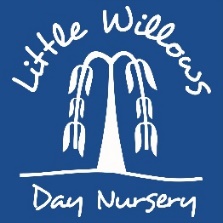 Little Willows, BathLittle Willows Day Nursery Fee Structure 2023-2024All year round (51 weeks per year)0-2 years2-5 yearsAdditional SessionsPlease note that all above fees are inclusive of all hot meals & snacks. They are also inclusive of Nappies, Wipes & Sun creams. Little Willows accepts government grant funding. For more information please call the Nursery Manager. We offer a limited amount of funded places so if you are interested in one of these spaces then please speak to the Manager.Please note that Little Willows Day Nursery is subject to an annual fee review every April.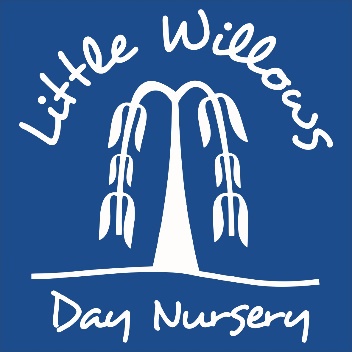 Consumable charges for 30hr EYE fundingNursery BathYear 2023-2024All year round;Please note that Little Willows Day Nursery is subject to a fee review every March.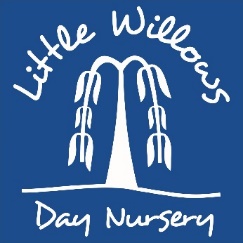 Standing order formTo ______________________________________________________________________________Please set up the following standing order and debit my account accordinglyAccount DetailsAccount name ___________________________________________________________________Account holding branch ___________________________________________________________Sort Code  and  Account Number 			Name of organisation you are payingSort Code  and  Account Number 			Payee details Payment reference (i.e childs name)– this will appear on the bank statement of Little Willows. Amount details Date of monthly payment:                                        Monthly payment1st of ______________________Until further notice :ConfirmationParent signature(s)Childs name:Gender:Childs date of birth:Place of address:Home Contact number:Parent/ carer name:Parent/ carer name:Parent/ carer name:National insurance number:National insurance number:National insurance number:Mobile number:Mobile number:Mobile number:Email address:Email address:Email address:Office onlyPreferred start date:Requesting a funded place2yr funding code:Requesting a funded place3/4yr universal 15hrs funding entitlement?Requesting a funded place3/4yr 30 hours code:Requesting a funded placeChildren’s centre funding?Requesting a funded placeAny other funding?DaysFull day8.00am-6.00pmAM-8.00am-1.00pm PM-1.00pm-6.00pmSchool Day9.00am-4.00pmBreakfast Club7.30am- 8.00amLate session6.00pm-6.30pmAny ‘bolt on’ hours?MondayTuesdayWednesdayThursdayFridayDate of ApplicationReceived Date of registration & fee processed:Date ofplace offered:Date ofplace accepted & depositOther informationPrint name:Signature:Date:Full day (8am-6pm)£72.50Morning session (8am-1pm)£40.00Afternoon session (1pm-6pm)£40.00School day (9am-4pm)£60.00Full day (8am-6pm)£67.00Morning session (8am-1pm)£38.50Afternoon session (1pm-6pm)£38.50School day (9am-4pm)£55.00Nursery Breakfast Club (7.30am-8.00am)£6.50Late Club (6.00pm-6.30pm)£6.50Hourly Rate (Please note hourly rates can only be used to extend regular bookings)£9.50Full day (8am-6pm)	10hrs funding + £21.00Morning session (8am-1pm)5hrs funding + £15.50Afternoon session (1pm-6pm)5hrs funding + £15.50School day (9am-4pm)7hrs funding + £20.50--LITTLEWILLOWSDAYNURSERY60-02-0559301015£.xDate:Date: